Γράμμα προς τους μαθητές και τις μαθήτριές  μας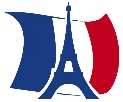 	                                                                                                                                                         Μάρτιος 2020                                                                                                                                                                                  Αγαπημένα μας παιδιά,Ευχόμαστε  κατ’ αρχάς να  είσαστε καλά  υγιείς και  ασφαλείς  και  να  προσέχετε  τον  εαυτό  σας και  τους  γύρω  σας.Σας  υπενθυμίζουμε  ότι πιστεύουμε  σε  σας  και ότι  στη  κρίσιμη  αυτή  περίοδο  θα  δείξετε  την  ωριμότητά  σας  και  θα  αυτοπειθαρχήσετε.Σας παρακαλούμε  να  μη  μας  ξεχάσετε  και  να  έχετε  επαφή  με  τα  μαθήματά  σας.  Για  το  σκοπό  αυτό  να  ανατρέχετε  στην  ιστοσελίδα  του  Σχολείου  μας και  να  εργάζεστε  συστηματικά.Αναρτήσαμε  και  στα  Γαλλικά  επαναληπτικό  υλικό, μέρος  της  ύλης  που  έχετε  διδαχτεί. Παρακαλούμε  να  λύσετε  τα  φύλλα  εργασίας  με  τη  βοήθεια  του  βιβλίου, τετραδίου  και  των  φυλλαδίων  σας.Ευχή  και  ελπίδα  όλων  μας να  καταφέρουμε  σύντομα  να  ξεπεράσουμε  αυτή  τη  δύσκολη  δοκιμασία  και  να  ξανανταμώσουμε, συνεχίζοντας  τον  όμορφο  αγώνα  της  μάθησης.Για  απορίες  μπορείτε  να  επικοινωνείτε  με  τους  καθηγητές /τριές  σαςΕπικοινωνία:Πολυδώρου  Μαρια :  polydoroumaria@hotmail.comΜελινιώτης  Μιχάλης : midorse@cytanet.com. cy Έλλη  Ξερού : 	Ellie@te.schools.ac.cy  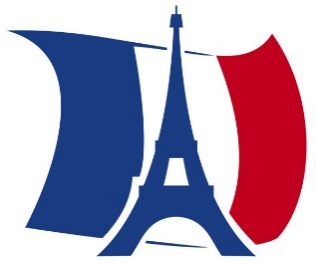 